Προς τις Γραμματείες των Σχολών ΕΜΠ ΑΝΑΚΟΙΝΩΣΗ Θεατρικό ΕργαστήριΜαθήματα σωματικού θεάτρου,αυτοσχεδιασμού και θεατρικού παιχνιδιού.Παραδίδονται στην αίθουσα Θεατρικού Τομέα στην Πολυτεχνειούπολη Ζωγράφου.Συντονίστρια η ηθοποιός Ελένη Ζαφείρη.Πληροφορίες-εγγραφές στο egrafestheatro@yahoo.comΑιτήσεις για τις εγγραφές στέλνονται και ηλεκτρονικά απο το email Μουσικού Τμήματος  egrafesmoysiko@gmail.com                                                                                                 Αθήνα   16   /  10    / 2023                                                                                                     Ο Προϊστάμενος                                                                                               του Μουσικού Τμήματος                                                                                                  Βαρσαμάκης Γιώργος 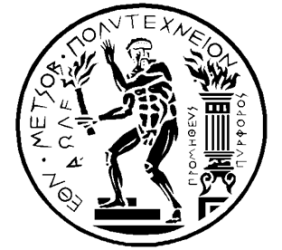 Ε Θ Ν Ι Κ Ο  Μ Ε Τ Σ Ο Β Ι Ο   Π ΟΛ Υ Τ Ε Χ Ν Ε Ι ΟΓΕΝΙΚΗ ΔΙΕΥΘΥΝΣΗ  ΔΙΟΙΚΗΤΙΚΗΣ ΣΤΗΡΙΞΗΣ ΚΑΙ ΣΠΟΥΔΩΝΔΙΕΥΘΥΝΣΗ  ΜΕΡΙΜΝΑΣΜΟΥΣΙΚΟ ΤΜΗΜΑΠατησίων 42, Αθήνα,  Κτ. Τεχνικής Υπηρεσίας, 3ος όροφος - ΩΔΕΙΟΤηλ. : 210-7721809, 210-7721895, Fax : 210-7724282Ε Θ Ν Ι Κ Ο  Μ Ε Τ Σ Ο Β Ι Ο   Π ΟΛ Υ Τ Ε Χ Ν Ε Ι ΟΓΕΝΙΚΗ ΔΙΕΥΘΥΝΣΗ  ΔΙΟΙΚΗΤΙΚΗΣ ΣΤΗΡΙΞΗΣ ΚΑΙ ΣΠΟΥΔΩΝΔΙΕΥΘΥΝΣΗ  ΜΕΡΙΜΝΑΣΜΟΥΣΙΚΟ ΤΜΗΜΑΠατησίων 42, Αθήνα,  Κτ. Τεχνικής Υπηρεσίας, 3ος όροφος - ΩΔΕΙΟΤηλ. : 210-7721809, 210-7721895, Fax : 210-7724282